Dear parents/carers,Welcome to Banks Road!  We would like you to assist us in making your child’s first half term in their new class as enjoyable and settled as possible.  Therefore we would be grateful if you could fill in this sheet to help us gather important information about your child in order to help their transition into school. Please answer these questions as fully as you are able. All information will be held confidentially. This information will inform our planning and enable us to ensure they are as happy and settled as possible.My child’s date of birth: Previous nursery setting: Does your child know any children coming to reception already? If so, please could you name them by first name: When separating from you is your child normally happy and confident, do they need a little reassurance or do they like you to stop with them a while and need to be distracted? THINGS MY CHILD DOES WELL: Include characteristics of your child’s behaviour and skills which you consider to be things your child does well in the following areas: physical activity, language, self-care, emotional, and social. Examples could include your child’s problem-solving ability, inquisitiveness, expression of thoughts, sharing ability, climbing skills. We will use this information to help promote your child’s self-esteem and confidence when they first start school by celebrating these strengths and successes.WHAT MY CHILD LIKES AND DISLIKES: Please let us know your child’s likes and dislikes including toys, objects, people, foods and activities. Does your child have any specific fears? Making a note of your child’s likes and dislikes will help us to make your child feel more comfortable when they first start school.THINGS I AM WORKING ON WITH MY CHILD: If you can let us know the skills and activities that you consider important for your child to learn and ones that you are working on at home we can offer help and support to ensure consistency between school and home. These could include self-help skills such as toileting and dressing, language skills, social skills, co-ordination, and/or behaviour skills.MY CHILD ENJOYS THESE PHYSICAL ACTIVITIES: Describe those activities in which your child most enjoys participating, such as circle games, climbing, running, or bike riding. This knowledge will help us to plan activities which include your child within school. It also helps us to find them friends with similar interests.MY CHILD HAS DIFFICULTY WITH THESE ACTIVITIES: Indicate if your child dislikes, has difficulty with or is physically restricted from performing certain activities. Examples of this may include a dislike of playing games with balls, falling frequently when climbing, or a restricting from participating in strenuous exercise. This will help us to ensure your child has all the support they need to take part in all activities. THINGS MY CHILD MIGHT NEED HELP WITH: Please tell us if your child requires individual attention in order to take part in an activity. This may be required only during certain activities or during the entire time the child is in school. Some examples are help with putting their coat on, help with cutting food, or encouragement to participate in group activities or to sit still. This helps us to ensure your child is well supported with activities they might find tricky at school.HOW I SUPPORT MY CHILD WHEN THEY ARE UPSET OR ANGRY: Some children like a cuddle when they are upset or angry whilst others prefer space to calm down on their own. Some children find a specific song, toy or routine helps them when they are upset. Letting us know how to support your child best will help to ensure they have a settled start to school.Do you have any particular concerns about your child starting school? Please could you ask your child to draw a picture of themselves and if they can, please could they write their name.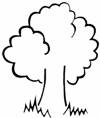 Working togetherGathering important information about your child